                                             ÖĞRENCİ SINAV SONUCUNA İTİRAZ FORMU	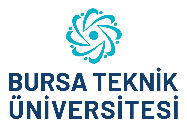 …../…../…..……………………………………….. BÖLÜM BAŞKANLIĞINA20…./20…. Eğitim öğretim Yılı …………………. döneminde almış olduğum aşağıda kodu ve adı belirtilen dersin ara/final/bütünleme sınav notuyla ilgili “Bursa Teknik Üniversitesi Lisans Eğitim Öğretim ve Sınav Yönetmeliği 28-1 maddesi uyarınca maddi hata bulunup bulunmadığı konusunda gerekli incelemenin yapılması hususunda;Gereğini arz ederim. İmza  Adı SoyadıTelefon : Tebligatın ………………………… adresime  e-posta olarak gönderilmesini kabul ediyorum.Sınav Dönemi :    Güz Dönemi              Bahar Dönemi Vize :                   İtiraz                           İtiraz Final :                  İtiraz                           İtiraz Bütünleme :         İtiraz                              İtiraz SINAV SONUCUNA İTİRAZ İLE İLGİLİ AÇIKLAMALAR 1) Sınav sonuçlarına itirazlar, sonuçların öğrenci bilgi sisteminde ilan edildiği tarihten itibaren beş iş günü içinde ilgili bölüm başkanlığına yazılı olarak yapılır.2) İtirazlar, ilgili yönetim kurulu tarafından karara bağlanır. İlgili karar öğrenciye yazılı olarak bildirilir ve değişiklik varsa öğrenci bilgi sistemine işlenir.  										Dersin koduDersin adıDersin Öğretim ElemanıSınav notuSınav sonucunun ilan tarihi